УТВЕРЖДАЮ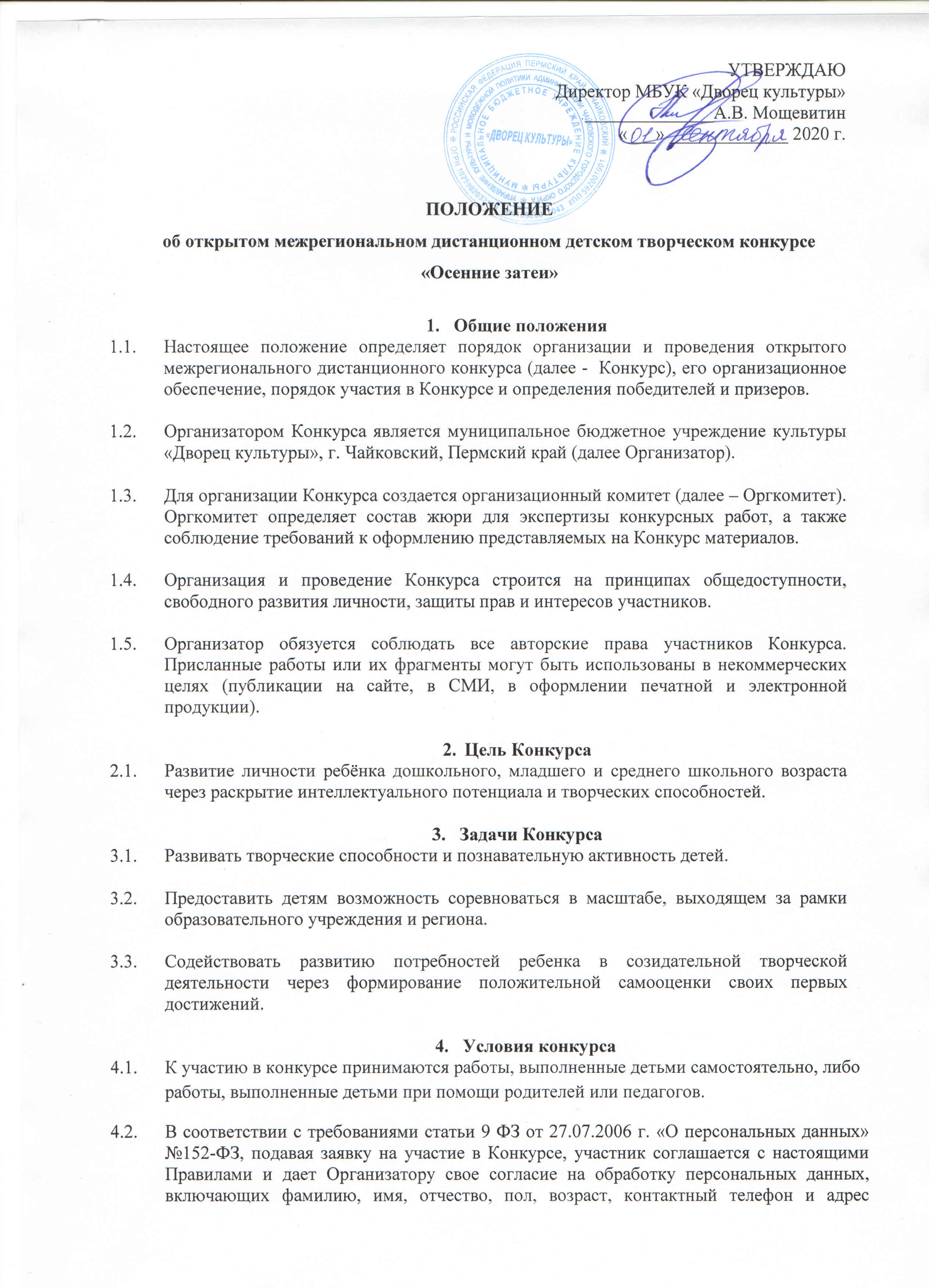 Директор МБУК «Дворец культуры»______________А.В. Мощевитин«___» _____________ 2020 г.
ПОЛОЖЕНИЕ
об открытом межрегиональном дистанционном детском творческом конкурсе 
«Осенние затеи»Общие положенияНастоящее положение определяет порядок организации и проведения открытого межрегионального дистанционного конкурса (далее -  Конкурс), его организационное обеспечение, порядок участия в Конкурсе и определения победителей и призеров.Организатором Конкурса является муниципальное бюджетное учреждение культуры «Дворец культуры», г. Чайковский, Пермский край (далее Организатор).Для организации Конкурса создается организационный комитет (далее – Оргкомитет). Оргкомитет определяет состав жюри для экспертизы конкурсных работ, а также соблюдение требований к оформлению представляемых на Конкурс материалов.Организация и проведение Конкурса строится на принципах общедоступности, свободного развития личности, защиты прав и интересов участников.Организатор обязуется соблюдать все авторские права участников Конкурса. Присланные работы или их фрагменты могут быть использованы в некоммерческих целях (публикации на сайте, в СМИ, в оформлении печатной и электронной продукции).Цель КонкурсаРазвитие личности ребёнка дошкольного, младшего и среднего школьного возраста через раскрытие интеллектуального потенциала и творческих способностей.Задачи КонкурсаРазвивать творческие способности и познавательную активность детей.Предоставить детям возможность соревноваться в масштабе, выходящем за рамки образовательного учреждения и региона.Содействовать развитию потребностей ребенка в созидательной творческой деятельности через формирование положительной самооценки своих первых достижений.
Условия конкурсаК участию в конкурсе принимаются работы, выполненные детьми самостоятельно, либо работы, выполненные детьми при помощи родителей или педагогов. В соответствии с требованиями статьи 9 ФЗ от 27.07.2006 г. «О персональных данных» №152-ФЗ, подавая заявку на участие в Конкурсе, участник соглашается с настоящими Правилами и дает Организатору свое согласие на обработку персональных данных, включающих фамилию, имя, отчество, пол, возраст, контактный телефон и адрес электронной почты. Оргкомитету предоставляется право осуществлять все действия (операции) с персональными данными, включая сбор, систематизацию, накопление, хранение, обновление, использование, обезличивание, блокирование и уничтожение. Оргкомитет вправе обрабатывать персональные данные посредством внесения их в электронную базу данных, включения в списки (реестры) и отчетные формы, предусмотренные документами, регламентирующими предоставление отчетных документов.В Конкурсе могут принять участие:- образовательные учреждения;- дошкольные образовательные учреждения;- детские клубы и организации;- дома творчества;- все желающие, соответствующие возрастной категории.Участие предполагается как индивидуальное, так и коллективное. Конкурс проводится по следующим номинациям:- «Художественное творчество» (рисунок на тему Конкурса, исполнение с использованием красок, карандашей, фломастеров и т.д.).Осень;Осенний пейзаж;Осенний натюрморт;Животные осенью;Осеннее настроение и т.д.- «Декоративно-прикладное творчество» (поделка или аппликация на тему Конкурса с использованием любых материалов: природных и искусственных).Осень;Осенний урожай;Осеннее настроение и т.д.- «Литературное творчество» (сказка, стихотворение на тему Конкурса, исполнение на отдельном листе в формате Word.).Конкурс проводится по разным возрастным категориям:- до 4 лет;
- 4-6 лет;
- 7-10 лет;- от 10 лет.Каждый участник имеет право представить работы во всех конкурсных направлениях. Участники несут ответственность за соблюдение законодательства Российской Федерации об авторском праве и смежных правах.На конкурс принимаются фотографии выполненных работ в формате JPG, PNG. Работы, присланные в формате не предусмотренным положением (например, WORD, PDF) к участию не принимаются.Сроки проведения конкурсаПодача творческих работ в конкурсную комиссию осуществляется с 09 сентября 2020 года по 01 ноября 2020 года.Материалы конкурса принимаются исключительно в электронном варианте по электронной почте: tvorchestvo59@mail.ru Подведение итоговПобедители и призёры, занявшие I, II, III места, награждаются Дипломами победителя соответствующей степени. Участники – Дипломами участника. Оргкомитет имеет право учреждать специальные номинации и выбирать в них победителей. Решение жюри является окончательным, его комментирование и критика не допускаются. Итоговые документыОтправка итоговых документов осуществляется в течение двух недель после объявления результатов. Победители и призеры Конкурса в качестве итогового документа получают электронный именной Диплом с печатью и подписью организатора (по электронному адресу, указанному в заявке). Участники, которые не вошли в число призеров, в качестве итогового документа получают электронный именной Диплом участника.Требования к конкурсным материаламСоответствие условиям Конкурса (теме и направлениям, возрастным требованиям, срокам).Факт отправки работ означает согласие участника со всеми условиям Конкурса. Оргкомитет не принимает работы не соответствующие требованиям Конкурса. Работы участников, нарушающие этические нормы и проявляющие неуважительное отношение к Оргкомитету и другим участникам, снимаются с Конкурса без предупреждения и объяснения причины. К каждой конкурсной работе должна быть приложена анкета в формате WORD (Приложение №1) и копия квитанции об оплате организационного взноса. Максимальный объём загружаемой фотографии – 3МБ. Минимальный размер по ширине – 640х480 пикселей. К участию в конкурсе не допускаются: 
- работы, противоречащие этическим нормам; 
- работы, авторство которых не принадлежит участнику; 
- неэстетичные, небрежно выполненные работы;
- фотографии плохого качества; 
- работы, к которым не приложены заявки и копии квитанции об оплате орг. взноса (либо с некорректно оформленными заявками).  Финансовые условияВНИМАНИЕ!  Участие в конкурсе платное. Организационный взнос за участие в Конкурсе составляет 100 рублей за каждую конкурсную работу, который будет потрачен на проведение экспертизы конкурсных проектов, подготовку наградных документов. Воспитатели (педагоги), под руководством которых выполнены детские работы, желающие получить именной Диплом, также оплачивают организационный взнос в размере 100 рублей.Диплом для педагога-руководителя может быть заказан только при условии оплаты организационного взноса за участие ребенка. Заказать только один итоговый документ для воспитателя (педагога) – руководителя без итогового документа для ребенка-автора нельзя. Руководитель может заказать 1 итоговый документ за подготовку нескольких участников. Оплата организационного взноса осуществляется посредством перевода на расчетный счет или внесением денежных средств в кассу учреждения по адресу: Пермский край, г. Чайковский, ул. Ленина, 39а. Копия квитанции об оплате организационного взноса должна быть приложена к конкурсной работе.КонтактыПо вопросам участия в Конкурсе обращаться по тел.: 8 (34241) 3-35-42 (специалисты Шабарчина Юлия Витальевна, Усатова Дарья Александровна) или эл. почте tvorchestvo59@mail.ru Вся информация о Конкурсе размещена:- на сайте дворецмолодежи.онлайн http://xn--b1adbdbgouiscbv9f.xn--80asehdb/ 
- на странице ВК Организатора https://vk.com/chaikdvorec.Реквизиты для перечисления:ОБЯЗАТЕЛЬНО ДЛЯ ЗАПОЛНЕНИЯ НАЗНАЧЕНИЕ ПЛАТЕЖА(в противном случае платеж не будет зачислен)Получатель: Управление финансов и экономического развития администрации Чайковского городского округа (Муниципальное бюджетное учреждение культуры «Дворец культуры», л/с 2092500052)ИНН 5920017043 КПП 592001001Р/с банка 40701810165771300346 ОТДЕЛЕНИЕ ПЕРМЬ Г. ПЕРМЬБИК банка 045773001Обязательна к заполнению дополнительная информацияСтатус налогоплательщика 24ОКТМО 57735000КБК 00000000000000000131Назначение платежа: орг. взнос за участие в конкурсе «Осенние затеи»Сумма оплаты за одну работу: 100 (Сто) рублей 00 коп. Приложение №1Заявка на участиев открытом межрегиональном детском творческом конкурсе «Осенние затеи».
Сведения об участникеФамилия и имя участника(ов)____________________________________________Возраст участника(ов) (количество полных лет на момент выполнения конкурсной работы, класс) ____________________________________________________Полное наименование образовательного учреждения (указывается тип, номер и название образовательного учреждения) ________________________________________ Место жительства (для родителей), юридический адрес образовательного учреждения (для педагогов и детей), например, г. Чайковский, Пермский край ___________________________________________________________________________Фамилия, имя, отчество руководителя работы (педагога, воспитателя) ПОЛНОСТЬЮ! _____________________________________________________________Сведения о конкурсной работеНоминация___________________________________________________________Название работы ______________________________________________________Другие сведения о работе _______________________________________________Контактные данные E-mail ________________________________________________________________Контактный телефон____________________________________________________Сведения об оплате орг. взноса Каким способом произведена оплата орг. Взноса: банковский перевод, почтовый перевод, оплата в кассу учреждения (нужное подчеркнуть). Сумма орг. взноса_____________________________________________________. Какого числа была произведена оплата орг. взноса._________________________ Номер платежного документа Копия платежного документа прилагается к заявке.